Demonstration Speech
How to Style Hair (for men)IntroductionTopic: HairImportant part of physical appearance. It is a physical feature that is unique to yourself, but is largely ignored. Defines your whole lookPeople look to improve three things: body, face, hair. Changing your hair has an immediate results that has long term effects.Before and After photos.Audience: GuysGirls who aren't satisfied with their boyfriend's hairEven people who don't even care about their looksWhat need: Blow dryer, hairwax, comb (optional), mirrorBodyBlow dry your hair to prepare it for wax application. Blow drying also adds volume to your hair; gives it the “big and bold” look we're going for. When blow drying, perform a swivel movement with your wrist to distribute heat evenly. Pointing the hair dryer directly to your head will be too hot and may cause hair damage. Get under your hair by pulling out some sections with your fingers and apply heat. Blow drying at just the surface does not achieve volume. Do this until your all of your hair becomes noticeably bigger and lighter.Apply hair waxTake your finger and glide it over the surface of your hair wax product to get the right amount. Less is more. Spread it over your hand like you're applying soap. Pinch and pull sections of your hair with your wax coated hands, starting from the back to the front. Run your fingers through your hair upwards from both sides, creating a mohawk. Use more wax if necessaryMost people forget to apply wax at the back of their hair and they just rub their hands over the top of their heads.Comb your hair with your fingers to get all the wax off onto your hair. Sculpt and shapeNow your hair is ready to be shaped. And you can make it look like anything you want. Start from the back. Make a “tail” and lay it against the back side of your head. The tail should cradle your head and it will be where the rest of your hair will follow.Continue forward taking pieces of your hair and comb it backwards for that sexy look.Be sure to be looking at mirror to spot anything unsightly. Observe hair from multiple angles. ConclusionI only changed one part of my appearance right before you, but it made a huge difference. My hair was flat and boring, but now it is big and eye catching. Don’t have to use this hairstyle. Get creative.If you have shorter hair, use gel for the classic slick look.Memorable tagline: “Tell bad hair days to get outta HAIR!”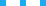 